SUNDAY9 am & 7pm – A Message of Hope – NS/OD128 E. Bay Ave. ● Longwood, FL 327506:30 pm – Miracles Group – NS/RFUnited Methodist Church of Orange City 396 E. University Ave. ● Orange City, 32763MONDAY12 pm & 7 pm – A Message of Hope – NS/OD128 E. Bay Ave. ● Longwood, FL 327507:30 pm – Grateful Living –NS/TX/RFUnited Methodist Church of Orange City  Fellowship Hall396 E. University Ave. ● Orange City, FL 327637:30 pm – Living Clean – OD/LIT/NSOasis Treatment Center951 N. Volusia Ave (17-92)Suite 700 ● Orange City, FL 32763TUESDAY12 pm, 5:30 &7 pm - A Message of Hope – NS/LS128 E. Bay Ave. ● Longwood, FL 327506:30 pm – Glenwood Meeting - NSGlenwood Presbyterian Church3190 Grand Ave. ● Deland, FL 327207 pm – New Beginnings – NS/LS/RFSt. Ann’s Catholic Church *FACILITY DOES NOT ALLOW CHILDREN*26 Dogwood Trail ● Debary, FL 327137:30 pm – Recovery with a Heart O/RFNeighborhood Center (Outside Patio)Smoking Permitted434 S. Woodland Ave ● Deland, FL 32720WEDNESDAY12 pm & 7pm – A Message of Hope – NS/RF128 E. Bay Ave. ● Longwood, FL 327507pm – Primary Purpose - RFCornerstone Church2813 Howland Blvd ● Deltona, FL 327257:30 pm – We Do Recover - RFFirst Christian Church 1401 W New York Ave ● Deland, FL 32720THURSDAY12 pm & 7 pm – A Message of Hope – NS/OD128 E. Bay Ave. ● Longwood, FL 327507:00pm – No Matter What - RFOasis Treatment Center951 N. Volusia Ave. (17-92)Suite 700 ● Orange City, FL 32763  7:30 pm - Welcome Home Group – HA/NSFirst Christian Church1401 W. New York Ave ● Deland, FL 32720FRIDAY12 pm & 7 pm – A Message of Hope – NS/RF128 E. Bay Ave. ● Longwood, FL 327507:00pm – Principles before Personalities –NS/RFFirst Christian Church Fellowship Room401 W New York Ave ● Deland, FL 327207:15 pm – Grateful Living –NS/HAUnited Methodist Church ● Fellowship Hall396 E. University Ave. ● Orange City, FL 32763SATURDAY9 am & 7pm – A Message of Hope – NS/RF128 E. Bay Ave. ● Longwood, FL 327504:30 pm – All Things Spiritual – O/SPOasis Treatment Center951 N. Volusia Ave, (17-92)Suite 700 ● Orange City, FL 327635:30pm SPAD Workshop8 pm – When at the End of the RoadStetson Baptist Church - CAN/RF/NS/HA1025 W. Minnesota ● Deland, FL 32720KEY TO ABBREVIATIONSBEG – Beginner MeetingCAN – CandlelightHA – Handicapped AccessLS – Literature StudyM – Suggested Men OnlyNS – No SmokingOD – Open DiscussionRF – Rotating FormatSD – Speaker / DiscussionSP – Spiritual PrinciplesST – Step StudyTR – Traditions StudyTX – Text StudyW – Suggested Woman Only  FLORIDA HELPLINE NUMBERSFlorida RSO……………..……………….……..… (863) 683-8224Bay Area…………………..………………………. (727) 547-0444Pinellas, Clearwater, Largo, St. Pete, Palm Harbor, TarponSpringsBeach & Bay………………...…………..……...… (305) 628-8205Miami BeachBig Bend Area………………… (850) 599-2876 / (877) 340-5096Tallahassee/Surrounding AreaChain of Lakes Area………….……………..…....(352) 319-5617Leesburg, Eustis, Tavares, Clermont, GrovelandConch Republic Area – Keys...........................…...(866) 584-2411Dade Area – North Miami…..……….…..…..…...(305) 620-3875Dade Area - South Miami…………….…….....….(305) 265-9555Daytona Area………………………………….......(844) 344-3155Emerald Coast Area...……………….……………(866) 985-0008Panama CityFirst Coast Area…………………...………….…...(904) 723-5683Jacksonville, Orange Park, St. Augustine, Fernandina BeachForest Area…………………….………………......(352) 368-6061Ocala, Dunnellon, Belleview, McIntoshGold Coast Area……..………….………………....(888) 524-1777Fort Lauderdale/surrounding areaGreater Pensacola Area………… (850) 496-1673 (850) 723-4813Greater Orlando Area……..………….…..……...(407) 425-5157Orange, Osceola, S) eminole, Lake CountiesGulf Coast Area ………………………………….(866) 389-1344Ft. Myers/Surrounding areaHeartland Area.…...…………………...………....(863) 683-0630Polk, Highlands, Hardee & East Pasco Counties Midcoast Area…………………..…..……………. (561) 393-0303Delray, Boca Raton, Boynton Beach, Deerfield BeachPalm Coast Area……………….…..…...….……...(561) 848-6262West Palm Beach, Jupiter, Lantana, Wellington, Lake Worth, Royal Palm Beach, Palm Beach Gardens, Belle GladePeace River Area ………………………….……...(800) 381-7371Port Charlotte Punta GordaRecovery Coast Area.....…………………..……....(727) 842-2433New Port RicheyShark Coast……………………….……………….(941) 493-5747Venice, Port Charlotte, NokomisSouth Broward Area ……………..…….………...(954) 967-9455HollywoodSpace Coast Area……………………..…..…….....(321) 631-4357Brevard County, Cocoa, Cocoa Beach, Indialantic, Melbourne,Merritt Island, Rockledge, Titusville, Valkaria, Mims, Scottsmoor, Satellite Beach, Palm Bay, Melbourne Beach, Indian HarborSuncoast Area………………………..…………...(941) 257-5055Bradenton, Sarasota, VeniceSunset Coast Area….............................................. (888) 435-7301Naples, Bonita SpringsTampa Fun Coast…...…...…………………….....(813) 879-4357Treasure Coast Area ………………....……….....(772) 343-8373Ft. Pierce, Vero Beach, Port St. Lucie, OkeechobeeUnCoast Area………..……………….….……......(866) 352-5323Gainesville and surrounding areas AREA SERVICE COMMITTEESASC-2nd Monday of the month – 7:30 pmFirst Christian Church1401 W. New York Ave ● Deland, FL 32720Activities- 3rd Sunday of the month – 5:30pm     First Christian Church    1401 W. New York Ave ● Deland, FL 32720H&I - 4th Sunday of the Month – 5 pmUnited Methodist Church ● Fellowship Hall396 E. University Ave. ● Orange City, FL 32763Policy - Wednesday following Area – 6 pmTO BE DETERMINEDCALL 1-888-385-3121Public Relations 3rd Wed of the month 6:15pm    First Christian Church    1401 W. New York Ave ● Deland, FL 32720PHONE LIST___________________________________________________________________________________________________________________________________________________________________________________________________________________________________________________________________________________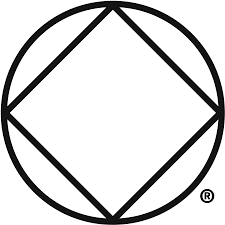 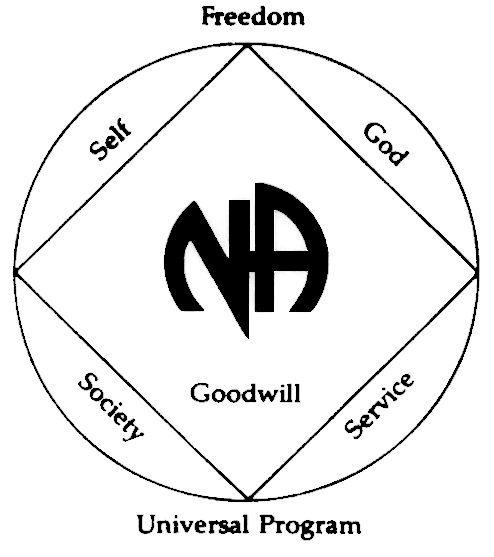 UNITY SPRINGS AREAOFNARCOTICS ANONYMOUS24 HOUR HELPLINE:1-888-385-3121www.unityspringsna.orgSUGGESTIONS FOR EVERYONEDON’T USE no matter whatAVOID OLD PEOPLE, PLACES AND THINGSAsk your higher power to keep you cleanCome early and stay lateGo to 90 meetings in 90 daysRead NA literature dailyGet a Home GroupGet and use a sponsorKEEP COMING BACK, IT WORKS**NA is not affiliated with any facility on this meeting schedule 10/2019